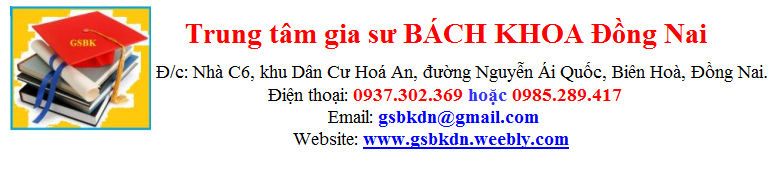 ĐĂNG KÝ TÌM GIA SƯThông tin liên hệ:Tên phụ huynh: 				Địa chỉ:Số điện thoại di động:				Điện thoại cố định (nếu có):Thông tin lớp học:Các môn học:							Lớp: 	Số lượng học sinh: Số buổi/tuần:Thông tin gia sư cần tìm:Yêu cầu giáo viên hay sinh viên:Giới tính:Yêu cầu khác:…. ngày ….. tháng .…. năm 2012                                                                                       Phụ huynh đăng ký